Krajská správaa údržba silnic VysočinyK U P N Í S M L O U V A(§ 2079 a násl. zák. č. 89/2012 Sb., obč. zákoníku - dále jen „OZ“)č. smlouvy prodávajícího:	č. smlouvy kupujícího:P Ř E D M Ě T S M L O U V Y : dodávka náhradních dílů na opravu komunální techniky JÚ: 4028, 4429, 4384, 4236, 5576, 5734, 5672, 3119, 3127, 3365, 2988, 2728, 2896(dále také jako „zboží“)TERMÍN DODÁVKY: 31.12. 2024Způsob dopravy: DodavatelskyMísto dodání: KSÚSV a PO Jihlava, Kosovská 1122/16, 586 01 JihlavaPlatební podmínky:Kupní cena bude uhrazena na základě vystavené faktury. V případě prodlení se kupující zavazuje zaplatit prodávajícímu smluvní pokutu ve výši 0,2% z fakturované kupní ceny za každý den prodlení. V případě prodlení s dodáním zboží, se prodávající zavazuje zaplatit kupujícímu smluvní pokutu ve výši 0,2 % za každý pracovní den prodlení z ceny zboží, s jejímž dodáním je v prodlení.Úhrada ceny dodávek bude prováděna bezhotovostně v CZK. Faktura bude obsahovat veškeré náležitosti daňového dokladu dle platných právních předpisů. Splatnost faktury je 30 dní od data jejího doručení.Zboží přechází do vlastnictví kupujícího až po jeho zaplacení prodávajícímu.Další ujednání:Prodávající poskytuje kupujícímu záruku za jakost zboží v délce 12 měsíců. Obě smluvní strany se v případě reklamace zavazují sepsat reklamační zápis. Prodávající je povinen o reklamaci rozhodnout do 30 - ti dnů ode dne sepsání reklamačního zápisu.Prodávající se zavazuje, že nebude plnění předmětu díla, tak jak je definováno touto Smlouvou, realizovat v rozporu se zásadami sociální odpovědnosti, environmentální odpovědnosti a inovací ve smyslu zákona č. 134//2016 Sb., o zadávání veřejných zakázek v aktuálním znění. V rámci plnění předmětu díla se tedy bude Prodávající v rámci svých reálných možností chovat tak, aby zohledňoval zachování rovných pracovních příležitostí, sociálního začleňování, důstojných pracovních podmínek a případně dalších sociálně relevantních hledisek, dále minimálního dopadu na životní prostředí, trvale udržitelného rozvoje, životní prostřední nezatěžujícího životního cyklu a případně dalších environmentálních hledisek a současně alternativy implementace nového nebo značně zlepšeného produktu, služby nebo postupu. Prodávající prohlašuje, že si je vědom skutečnosti, že Kupující zadal veřejnou zakázku v souladu se zásadami sociálně odpovědného zadávání veřejných zakázek, z tohoto důvodu se Prodávající zavazuje po celou dobu trvání Smlouvy zajistit důstojné pracovní podmínky a bezpečnost práce, dodržovat veškeré právní předpisy, zejména pak zákon č. 262/2006 Sb., zákoník práce, ve znění pozdějších předpisů (odměňování, pracovní doba, doba odpočinku mezi směnami, placené přesčasy) a zákon č. 435/2004 Sb., o zaměstnanosti, ve znění pozdějších předpisů, a to vůči všem osobám, které se na plnění Smlouvy podílejí a bez ohledu na to, zda bude předmět Smlouvy plněn Prodávajícím či jeho poddodavatelem. Prodávající je povinen po dobu trvání Smlouvy, na vyžádání Kupujícího, předložit čestné prohlášení, v němž uvede jmenný seznam všech svých zaměstnanců, agenturních zaměstnanců, živnostníků a dalších osob, které plnili předmět Smlouvy v uplynulém období. V čestném prohlášení musí být uvedeno, že všechny osoby v seznamu uvedené jsou vedeny v příslušných registrech, zejména živnostenském rejstříku, registru pojištěnců České správy sociálního zabezpečení a mají příslušná povolení k pobytu v České republice a k výkonu pracovní činnosti. Dále zde bude uvedeno, že všechny tyto osoby byly proškoleny z problematiky bezpečnosti a ochrany zdraví při práci a že jsou vybaveny osobními ochrannými pracovními prostředky dle účinné právní úpravy. Zároveň je Prodávající, na vyžádání Kupujícího, povinen předložit čestné prohlášení o včasném a úplném plnění veškerých svých závazků vůči poddodavatelům, jejichž prostřednictvím plní Smlouvu. Prodávající bere na vědomí, že tato prohlášení je Prodávající oprávněn poskytnout příslušným orgánům veřejné moci České republiky. Kupující je oprávněn průběžně kontrolovat dodržování povinností Prodávajícího, a to i přímo u pracovníků plnící předmět Smlouvy, přičemž Prodávající je povinen tuto kontrolu umožnit, strpět a poskytnout Kupujícímu veškerou nezbytnou součinnost k jejímu provedení.Prodávající se zavazuje v rámci plnění této Objednávky nerealizovat ani přímý ani nepřímý nákup či dovoz zboží uvedeného v Nařízení Rady (EU) č. 833/2014 o omezujících opatřeních vzhledem k činnostem Ruska destabilizujícím situaci na Ukrajině, ve znění novely Nařízením Rady (EU) č. 2022/576.Prodávající se zavazuje v rámci plnění této Smlouvy nevyužívat v rozsahu vyšším než 10% ceny poddodavatele, který je:fyzickou či právnickou osobou nebo subjektem či orgánem se sídlem v Rusku,právnickou osobou, subjektem nebo orgánem, který je z více než 50 % přímo či nepřímo vlastněn některým ze subjektů uvedených v písmeni a) tohoto odstavce, nebofyzickou nebo právnickou osobou, subjektem nebo orgánem, který jedná jménem nebo na pokyn některého ze subjektů uvedených v písmeni a) nebo b) tohoto odstavce.Ke změně ustanovení dle odst. 6 a 7 může dojít pouze v rámci novelizace Nařízení Rady (EU) č. 833/2014 o omezujících opatřeních vzhledem k činnostem Ruska destabilizujícím situaci na Ukrajině, v aktuálním znění novely Nařízením Rady (EU) č. 2022/576.Dojde-li ze strany Prodávajícího k porušení ustanovení dle odst. 6 a 7 má Kupující právo od smlouvy odstoupit.Prodávající prohlašuje, že neobchoduje se sankcionovaným zbožím, které se nachází v Rusku nebo Bělorusku či z Ruska nebo Běloruska pochází a nenabízí takové zboží v rámci plnění Smlouvy.Prodávající současně prohlašuje, že žádné finanční prostředky, které obdrží za plnění objednávky, přímo ani nepřímo nezpřístupní fyzickým nebo právnickým osobám, subjektům či orgánům s nimi spojeným uvedeným v sankčním seznamu v příloze nařízení Rady (EU) č. 269/2014 ve spojení s prováděcím nařízením Rady (EU) č. 2022/581, nařízení Rady (EU) č. 208/2014 a nařízení Rady (ES) č. 765/2006 nebo v jejich prospěch, viz aktuální seznam sankcionovaných osob je uveden na https://www.financnianalytickyurad.cz/files/20220412- ukr-blr.xlsx.Prodávající výslovně souhlasí se zveřejněním celého textu této smlouvy včetně podpisů v informačním systému veřejné správy - Registru smluv.Tato smlouva nabývá platnosti dnem podpisu oběma smluvními stranami a účinnosti dnem uveřejnění v informačním systému veřejné správy Registru smluv. Účastníci se dohodli, že zákonnou povinnost dle § 5 odst. 2 zákona č. 340/2015 Sb., v platném znění (zákon o registru smluv) splní kupující.Smlouva se vyhotovuje v elektronické podobě, přičemž obě smluvní strany obdrží její elektronický originál.Tato smlouva je platná dnem připojení platného uznávaného elektronického podpisu dle zákona č. 297/2016 Sb., o službách vytvářejících důvěru pro elektronické transakce, ve znění pozdějších předpisů, do této Dohody a jejích jednotlivých příloh, nejsou-li součástí jediného elektronického dokumentu (tj. do všech samostatných souborů tvořících v souhrnu Dohodu), a to oběma smluvními stranami.Smlouva je účinná dnem jejího uveřejnění v registru smluv.Smlouvu lze měnit či doplňovat pouze po vzájemné dohodě účastníků smlouvy, a to pouze v písemné formě.Tato smlouva se v ostatním řídí příslušnými ustanoveními občanského zákoníku. Prodávající a kupující shodně prohlašují, že si tuto smlouvu před jejím podpisem přečetli, byla uzavřena po vzájemném projednání podle jejich pravé a svobodné vůle, určitě, vážně a srozumitelně, nikoliv v tísni a za nápadně nevýhodných podmínek.Nedílnou součástí Smlouvy je následující příloha:- Cenová nabídka „dodávka náhradních dílů na opravu komunální techniky “NA DŮKAZ SVÉHO SOUHLASU S OBSAHEM TÉTO KUPNÍ SMLOUVY K NÍ SMLUVNÍ STRANY PŘIPOJILY SVÉ UZNÁVANÉ ELEKTRONICKÉ PODPISY DLE ZÁKONA Č. 297/2016 SB., O SLUŽBÁCH VYTVÁŘEJÍCÍCH DŮVĚRU PRO ELEKTRONICKÉ TRANSAKCE, VE ZNĚNÍ POZDĚJŠÍCH PŘEDPISŮ.V Brně, dne: 17.5.2024 viz podpis	V Jihlavě, dne: 20.5.2024 viz podpisProdávající: Kupující:Ing. Radovan Necidředitel organizaceKrajská správa a údržba silnic Vysočiny,        příspěvková organizaceCenová nabídka „dodávka náhradních dílů na opravu komunální techniky “Nabídka vystavenáZpracováno systémem Money S3 			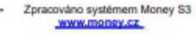 Sarana: 2V ObjtdrtJvM ujádejle pmelHl vždý ílsfii 1’iáii nabídky.Pokud se L-eny uvedené v nabídce II5«, pnalhi viiMkij.ce iáeSleva % i.i.DORnfl i strace:KS v Bmů, oddíl C, vložka 45142Cena celkem s DPH:razítko, podpisZpracováno sysléfnem Uoney SSStana: 3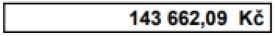 Prodávající:Zbyněk Lazar s.r.o.Letiště Brno-Tuřany 904/1627 00 BrnoIČO: 26917891 DIČ: CZ26917891Zastoupený:Ing. Zbyňkem Zeldou, jednatelem společnostiKupující :Krajská správa a údržba silnic Vysočiny příspěvková organizaceKosovská 1122/16586 01 JihlavaIČO: 00090450 DIČ: CZ00090450Zastoupený:Ing. Radovanem Necidem, ředitelem organizace ve věcech technických:, koordinátorem MTZNázevmnožstvíCena v Kč bez DPHNáhradní díly (viz. cenová nabídka)1sad118 729,00Cena celkemCena celkem143 662,09Dodavatel:Zbyněk Lazar s.r.o.Letiště Bmo-Tuřanv 904/1	62700 Brno—Mobil:	'IČO: 26917891DIČ: CZ26917891Doklad číslo:	NP2240361Dodavatel:Zbyněk Lazar s.r.o.Letiště Bmo-Tuřanv 904/1	62700 Brno—Mobil:	'IČO: 26917891DIČ: CZ26917891Odběratel:•KSÚS, provoz Jihlava, středisko JihlavaKosovská1658601	JihlavaIČO: 00090450DIČ: CZ00090450Datum vystavení: 10.05.2024	Platnost do: 30.05.2024 Vystavil (a):Doprava:	Platební podmínky:Datum vystavení: 10.05.2024	Platnost do: 30.05.2024 Vystavil (a):Doprava:	Platební podmínky:Označení dodávkyKódPočet M.J.M.J.íena za M J.DPH% bez DPHDPH% bez DPHsDPH— KSÚS Telč,1.000,00210,000.00K Kolo pro vysoké zatíženi1250000621.00 ks1 870.00211 870,002 26270—KSÚS Petifimov.1.000.00210,000.00Kompresní uzávěr (pěnit vč.1650000152,00 ks917,00211 834,002219.14Krytka C5-0-34682 k zámku1650000142,00 ks222.0021444,00537.24Dopravné - Tcptrans116.001.0021116.00140.36—KSÚS MBudéjOvice.1.000,00210,000.00HATZ Fltr vzduch 2a3 válce1400000041,00 ks870,0021870,00106270HATZ Fltr oleje 2a3váloe1400000051.00 ks480,0021480,00580.80HATZ Fitr naftový 2a3 válce1400000061.00 ks280,0021280,00338.80HATZ Filtr naftový skleračka1400000071.00 ks180,0021180,00217.80Olej motorový 15W401610002706.00 1106,0021636,00769.56Olej plastový kanystr 10120111101171111.00 ks70,002170,0084.70Ole| Telus (balení 11)1610002041.001240,0021240,00290.40Dopravné - Tcptrans116001.0021116,00140.36Hladnoměr LS76-1T/M10 (1050001411,00 ks446,0021446,00539.66K Filtr nydr CRA230 K8 vložka1050001261.00 ks875.0021875,00106675Dopravné - Toptrans116001.0021116,00140.36—KSÚS Telč,1.000,00210,000.00HIT Švédo halog. špky kompl.1150016081.00 ks840,0021840,00101640Dopravné - Tcptrans116001.0021116,00140.36—KSÚS V.MezVičl. 1,000,00210,000.00_K Kartáč talíř 400700 drát1250001371,00 ks1 365.00211365,001 661.65K Kartáč talíř 400/7001,00 ks3 640.00213 640,004 404.40Dopravné - Tcptrans232.001.0021232,00280.72—KSÚS Ledeč.1.000,00210,000.00TURBO Vložka filtru dmych.1340000091,00 ks1 082,00211082,001 309.22Dopravné - Tcptrans116.001,0021116,00140.36™KSÚSŽcfárrVS., p.VaM1.000.00210,000.00K Guma boční delší tl.20mm1250000141.00 ks650,0021650,0078650K Guma boční kratší ti 20mm1250000151.00 ks540,0021540,00663.40Špetka nástrčná KQ2U 06-001100002148.00 ks54,0021432,0052272.K Logický člen1100000573,00 ks299,0021897,001 065.37K Hrdlo homl pr280 K6 nerez1500002161,00 ks1 900,00211900,002 299.00K Sací hubce pr.280 neusazena1500003871,00 ks16 800,002116 noioo20 328.00Dopravné - Tcptrans232.001.0021232,00280.72—KSÚS Hrotovice1.000,00210,000.00Olej Telus (baleni 11)1610002041,001240,0021240,00290.40K Tryska GAQ 1153 mosaz1550000125.00 ks254,00211270,001 536.70K Tryska KGU 1160 T1 90 (lišta.1550000134,00 ks479.00211 916,002 31836Označení dodávkyKódPočet M.J.MJ.Jena za M.J.DPH % bez DPHDPH % bez DPHs DPH.TUR3O '.'loira flru CTych.1340000091,00 ks1 082,00211082.001 309.22Dopravné - Tcptrans116.001,0021116.00140.36—KSÚS 2dár n/S..1.000,00210.000.00K Sací roura pr.280x645 rovná020000809,150001,00 ks9 580,00219 580.0011591.80Dopravné - Tcptrans232.001,0021232.00280.72—KSÚS Zdar n/S.1.000.00210.000.00K Guma klapky zadní 1. 20 mm1250000162.00 ks1 005,00212 010.00243210TURBO Pojctný venll k hořáku1560000082,00 ks1 591,00213182.003 850.22TURBO Termočidlo-drat-ke1560000022.00 ks224.0021448.0054208Dopravné - Tcptrans116.001.0021116.00140.36—KSÚS Třetxč.1.000,00210,000.00K čep držáku rámu hřídele020000766ZOO ks490,0021980,001 185.80K Pouzďo plast0200009092.00 ks373,0021746.0090266K Pouzďo středové plovoucí0200009082.00 ks469,0021938,001 134.98.K Válec pneum 63-115,Kobrt1100001291,00 ks4 615,00214 615,005 584.15Dopravné - Tcptrans116.001.0021116,00140.36—KSÚS V.Meziříčí.1.000,00210.000.00Manometr vestavný úpravny1100096031.00 ks430,0021430,00520.30Dopravné - Toptrans116.001.0021116,00140.36—KSÚS Pelhřimov,1.000,00210,000.00K Sací roura pr.280x645 rovná020000809.150001,00 ks9 580,00219 580.0011591,80Dopravné - Toptrans232,001.0021232,00280.72—KSÚS Telč.1.000,00210,000.00Pás PVC 300mm 3 vložky.1250000702,50 m1 914.00214 785,005 789.85Dopravné - Toptrans116.001.0021116.00140.36—KSÚS HBrod,1.000,00210,000.00Hydromotor 1601050000401,00 ks6 210,00216 210,007 514.tOK Příruba kartáče Schoring s1500000541.00 ks3 769.00213 769,004 560.49Dopravné - Toptrans116.001.0021116.00140.36•“KSÚS Pacov.1.000.00210,000.00K Regulátor flaku ARJ1100000121,00 ks661.0021661,0079981Dopravné - Toptrans116.001.0021116.00140.36—KSÚS Petifraov. [1.000.00210,000.00K Guma boční delší tt.20mm1250000141,00 ks650.0021650,00786.50.K Guma boční kratší A. 20mm1250000151.00 ks540.0021540,00663.40K Guma klapky zadní t. 20 mm1250000162.00 ks1 005,00212 010,00243210Dopravné - Toptrans116.001.0021116,00140.36—KSÚS Jihlava.1.000.00210,000.00HOZ Panel EH-A.2 (deska) bez1150018471,00 ks5 096.00215 096,006166.16—KSÚS Ledeč. 1.000.00210,000.00Lzteáml motor 12V zdvih 97 mm1,00 ks13 425,002113 425,0016244 25Dopravné - Toptrans116.001.0021116,00140.36—KSÚS Cbotéboř,.1.000.00210,000.00TURBO Ventil pneirnat 1/2*1550005351.00 ks5 527.00215 527,006 687.67Dopravné - Toptrans116.001.0021116,00140.36ZákladVýše DPHVčetně DPHNulová sazba DPH0,M000O.lXlSniferá sazba DPH 11200o.oo000O.KlZe vaz ii sazba DPH21.00116 720,002* 933,00143 862.00Celkem118 WÚ1*3«6i.»